Έντυπο Τ.Δ.Δ. 3ΤΑΜΕΙΟ ΔΗΜΟΣΙΩΝ ΔΑΝΕΙΩΝΑ.	ΣΤΟΙΧΕΙΑ ΑΙΤΗΤΗΕπωνυμία:			Αρ. Εγγραφής.		Περιγραφή οικονομικής δραστηριότητας:		Διεύθυνση Εγγεγραμμένου Γραφείου (να επισυναφθεί σχετικό πιστοποιητικό από το Τμήμα Εφόρου Εταιρειών) Οδός και αρ. 			Δήμος/Κοινότητα		Ταχ. Κώδικας			Επαρχία		Τηλ. επικοινωνίας		Β.	ΜΕΤΟΧΟΙ (να επισυναφθεί σχετικό πιστοποιητικό από το Τμήμα Εφόρου Εταιρειών)Γ.  	ΔΙΕΥΘΥΝΤΕΣ (να επισυναφθεί σχετικό πιστοποιητικό από το Τμήμα Εφόρου Εταιρειών)Δ.	Να επισυναφθούν Ελεγμένες Οικονομικές Καταστάσεις για τα τελευταία 3 έτηE. Άλλα στοιχεία που προέκυψαν μεταγενέστερα των ελεγμένων οικονομικών καταστάσεων του τελευταίου έτουςΣΤ.	ΔΗΛΩΣΗ ΑΙΤΗΤΗ	(α)	Βεβαιώνεται ότι όλα τα στοιχεία που περιέχονται σε αυτή την Αίτηση, περιλαμβανομένων των πιστοποιητικών και εγγράφων που επισυνάπτονται, είναι αληθή και ορθά.  Γνωρίζω ότι με βάση το άρθρο 14 του Περί Δημοσίων Δανείων Νόμο οποιαδήποτε ψευδής δήλωση είναι ποινικό αδίκημα. 	(β)	Με αυτή την αίτηση υποβάλλεται αίτημα όπως 	Η παρούσα αίτηση θα πρέπει να υποβληθεί στη Γραμματεία Δανειστικών Επιτρόπων στο Γενικό Λογιστήριο της Δημοκρατίας.Ταχυδρομική Διεύθυνση:ΓΡΑΜΜΑΤΕΙΑ ΔΑΝΕΙΣΤΙΚΩΝ ΕΠΙΤΡΟΠΩΝΓΕΝΙΚΟ ΛΟΓΙΣΤΗΡΙΟ ΤΗΣ ΔΗΜΟΚΡΑΤΙΑΣΟΔΟΣ ΓΡΗΓΟΡΗ ΑΥΞΕΝΤΙΟΥ ΚΑΙ ΜΙΧΑΗΛ ΚΑΡΑΟΛΗ ΓΩΝΙΑ1441  ΛΕΥΚΩΣΙΑ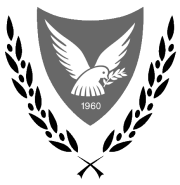 ΚΥΠΡΙΑΚΗ ΔΗΜΟΚΡΑΤΙΑ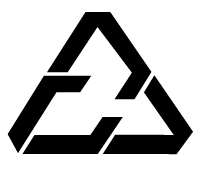 ΓΕΝΙΚΟ ΛΟΓΙΣΤΗΡΙΟΤΗΣ ΔΗΜΟΚΡΑΤΙΑΣ1441 ΛΕΥΚΩΣΙΑΑΙΤΗΣΗ ΠΡΟΣ ΤΟ ΣΥΜΒΟΥΛΙΟ ΔΑΝΕΙΣΤΙΚΩΝ ΕΠΙΤΡΟΠΩΝΓΙΑ ΣΚΟΠΟΥΣ ΡΥΘΜΙΣΗΣ ΟΦΕΙΛΗΣ(για νομικά πρόσωπα)ΓΙΑ ΕΠΙΣΗΜΗ ΧΡΗΣΗ:Αριθμός Δανείου: Α/ΑΟνοματεπώνυμοΑΔΤΑρ. Μετοχών κατά την 31/12/2014Για υπηρεσιακή χρήση12345Α/ΑΟνοματεπώνυμοΑΔΤΓια υπηρεσιακή χρήση12345ΈτοςΓια υπηρεσιακήΧρήσηΟνοματεπώνυμο ιδιοκτήτη/διευθυντή/συμβούλου……………………………………………...Υπογραφή………………………….Ημερομηνία…………………...